Odpowiedzi do szacowania wartości zamówienia W dniu 28.09.2021 r. zostało zadane pytanie odnośnie specyfikacji projektora:Zapytanie:W treści wpisali Państwo:Ekran o wymiarach minimum 100” o proporcjach 16:9Proszę o informacje czy chodziło Państwu o wyświetlany obraz przez projektor o wartości 100 cali czy może o osobny sprzęt jakim jest ekran projekcyjny wieszany na ścianę bądź stojący na statywie?Jeśli o osobny ekran to proszę o informacje czy ręcznie otwierany, czy elektryczny i czy właśnie ma to być ekran wieszany czy stojący?Wyjaśnienie:Zamawiający pisząc : Ekran o wymiarach minimum 100” o proporcjach 16:9Miał na myśli: dodatkowy, stojący na statywie, otwierany ręcznie ekran o wymiarach minimum 100” o proporcjach 16:9 Realizacja projektów pilotażowych w zakresie inteligentnych miast współtworzonych przez mieszkańców. Projekt współfinansowany ze środków Unii Europejskiej w ramach Programu Operacyjnego Pomoc Techniczna 2014-2020. „System monitorowania efektywności miasta inteligentnego w ramach audytu miejskiego”. Umowa o dotację nr DPT/BDG-II/POPT/147/19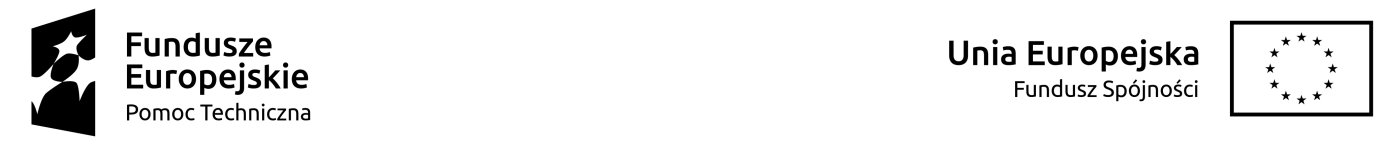 